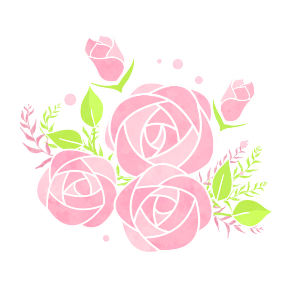 こんな私になりたい。いくつイメージすることができますか？自由になりたい私を思い描くことができたら。瞑想には、動きを伴う瞑想と静かな瞑想があります。瞑想により、自分の心と向き合うことができ、なりたい私をイメージしやすくなります。どんな瞑想があっているのだろう…綺麗になる瞑想を体験してみませんか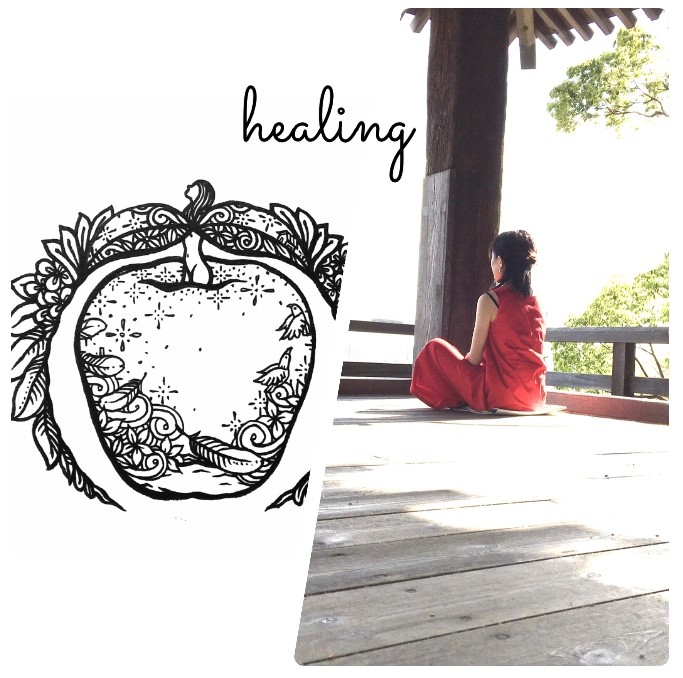 　　　　　　　　　　場所：サンライフ防府　和室　　　　　　　　　　講師：ひーりんぐミニリンゴ　　　　　　　　　　　　　　定員：１０名（８名より開催します）　　　　　対象：どなたでも　　　　受講料：８００円マスクと動きやすい服装で、飲み物もご持参ください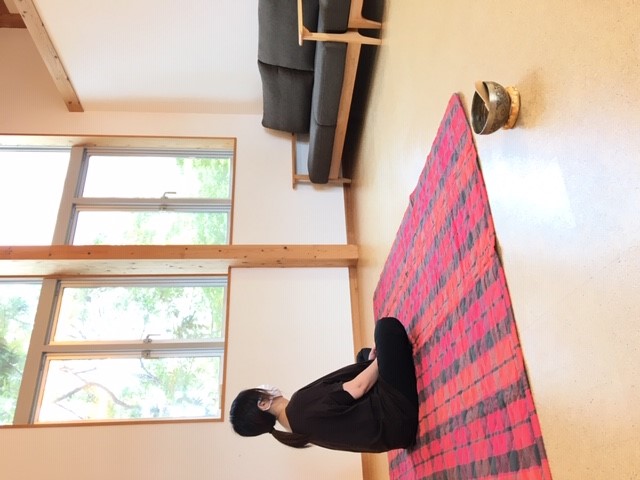 　12月1日（火）より受講料¥８００を添えてサンライフ防府までお申し込みください。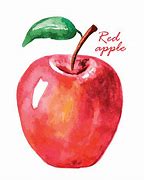 感想など楽しくお話ししましょう